О выявлении правообладателей ранее учтенного объекта недвижимости	В соответствии со статьей 69.1 Федерального закона от 13 июля 2015 года № 218-ФЗ «О государственной регистрации недвижимости», в результате проведения мероприятий по выявлению правообладателей ранее учтенных объектов недвижимости:1. Щекочихину Дарью Алексеевну, 29.11.2002 года рождения, место рождения село Лабазы Курманаевского района Оренбургской области, паспорт гражданина Российской Федерации серия 53 22 № 239985, выдан УМВД России по Оренбургской области, дата выдачи 04.04.2023 года, код подразделения 560-036, СНИЛС 135-597-636 00, проживающую по месту жительства: Оренбургская область, Курманаевский район, село Лабазы, улица Садовая, дом № 11а, квартира № 2; Иванова Владислава Алексеевича, 20.09.2006 года рождения, место рождения село Лабазы Курманаевского района Оренбургской области, паспорт гражданина Российской Федерации серия 53 20 № 025863, выдан УМВД России по Оренбургской области, дата выдачи 06.10.2020 года, код подразделения 560-036, СНИЛС 173-595-352 00, проживающего по месту жительства: Оренбургская область, Курманаевский район, село Лабазы, улица Садовая, дом № 11а, квартира № 2, в качестве правообладателей в отношении жилой квартиры с кадастровым номером 56:16:1204001:2053, расположенной по адресу: обл. Оренбургская, р-н Курманаевский, с. Лабазы, улица Садовая, дом № 11а, квартира № 2, владеющих данной жилой квартирой.2.	1/2 доли Щекочихиной Дарьи Алексеевны, 1/2 доли Иванова Владислава Алексеевича выявлены в качестве правообладателей на указанную в пункте 1 настоящего постановления жилую квартиру на основании выписки из похозяйственной книги № 7, от 1997-2001, лицевой счет № 546.3. Делопроизводителю администрации муниципального образования Лабазинский сельсовет Курманаевского района Оренбургской области осуществить действия по передаче необходимых изменений в сведения Единого государственного реестра недвижимости.	4. Контроль за выполнением данного постановления оставляю за собой.	5. Постановление вступает в силу после официального опубликования в газете «Лабазинский вестник» и подлежит размещению на официальном сайте муниципального образования Лабазинский сельсовет Курманаевского района Оренбургской области.Глава муниципального образования                                          В.А.ГражданкинРазослано: в дело, администрации района, прокурору районаВЫПИСКА
из похозяйственной книги о наличии у гражданина права
на жилое помещениеНастоящая выписка из похозяйственной книги подтверждает, что гражданке:
Щекочихиной Дарье Алексеевне(фамилия, имя, отчество полностью)место рождения село Лабазы Курманаевского района Оренбургской областидокумент, удостоверяющий личность,  паспорт гражданина Российской Федерации(вид документа, удостоверяющего личность)УМВД России по Оренбургской области,(наименование органа, выдавшего документ, удостоверяющий личность)проживающей по адресу: 461081. Оренбургская область, Курманаевский район, село Лабазы, улица Садовая, дом № 11а, квартира № 2(адрес постоянного места жительства или преимущественного пребывания)принадлежит на праве общей долевой собственности по 1/2 доли каждому (вид права, на котором гражданину принадлежит жилая квартира)Жилая квартира,расположенная по адресу 461081. Оренбургская область, Курманаевский район, село Лабазы, улица Садовая, дом № 11а, квартира № 2 яо чем в похозяйственной книге  № 7, стр.105 на 01.01.1997-2001г.г лицевой счет № 546(реквизиты похозяйственной книги: номер, дата началаадминистрация муниципального образованияи окончания ведения книги, наименование органа, осуществлявшего ведение похозяйственной книги)(реквизиты документа, на основании которого в похозяйственную книгу внесена запись о наличии у гражданина права на жилую квартиру (указывается при наличии сведений в похозяйственной книге))Глава муниципального образования                                                                 В.А.ГражданкинВЫПИСКА
из похозяйственной книги о наличии у гражданина права
на жилое помещениеНастоящая выписка из похозяйственной книги подтверждает, что гражданину:
Иванову Владиславу Алексеевичу(фамилия, имя, отчество полностью)место рождения село Лабазы Курманаевского района Оренбургской областидокумент, удостоверяющий личность,  паспорт гражданина Российской Федерации(вид документа, удостоверяющего личность)УМВД России по Оренбургской области,(наименование органа, выдавшего документ, удостоверяющий личность)проживающему по адресу: 461081. Оренбургская область, Курманаевский район, село Лабазы, улица Садовая, дом № 11а, квартира № 2(адрес постоянного места жительства или преимущественного пребывания)принадлежит на праве общей долевой собственности по 1/2 доли каждому (вид права, на котором гражданину принадлежит жилая квартира)Жилая квартира,расположенная по адресу 461081. Оренбургская область, Курманаевский район, село Лабазы, улица Садовая, дом № 11а, квартира № 2яо чем в похозяйственной книге  № 7, стр.105 на 01.01.1997-2001г.г лицевой счет № 546(реквизиты похозяйственной книги: номер, дата началаадминистрация муниципального образованияи окончания ведения книги, наименование органа, осуществлявшего ведение похозяйственной книги)(реквизиты документа, на основании которого в похозяйственную книгу внесена запись о наличии у гражданина права на жилую квартиру (указывается при наличии сведений в похозяйственной книге))Глава муниципального образования                                                                 В.А.Гражданкин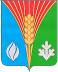 АдминистрацияМуниципального образованияЛабазинский сельсоветКурманаевского районаОренбургской областиПОСТАНОВЛЕНИЕ13.12.2023 № 164-пАдминистрацияМуниципального образованияЛабазинский сельсоветКурманаевского районаОренбургской областиул.Ленина, д.61.с.Лабазы461081 тел.: 3-31-3513.12.2023 № 770дата рождения “29”ноября2002 г.,53 22 239985выдан “04”апреляг.2023(серия, номер)общей площадью60,0 кв.м, кадастровый номер56:16:1204001:2053,“01”января 1997 г. сделана запись на основанииПодворного обходаАдминистрацияМуниципального образованияЛабазинский сельсоветКурманаевского районаОренбургской областиул.Ленина, д.61.с.Лабазы461081 тел.: 3-31-3513.12.2023 № 771дата рождения “20”сентября2006 г.,53 20 025863выдан “06”октябряг.2020(серия, номер)общей площадью60,0 кв.м, кадастровый номер56:16:1204001:2053,“01”января 1997 г. сделана запись на основанииПодворного обхода 